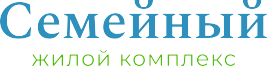 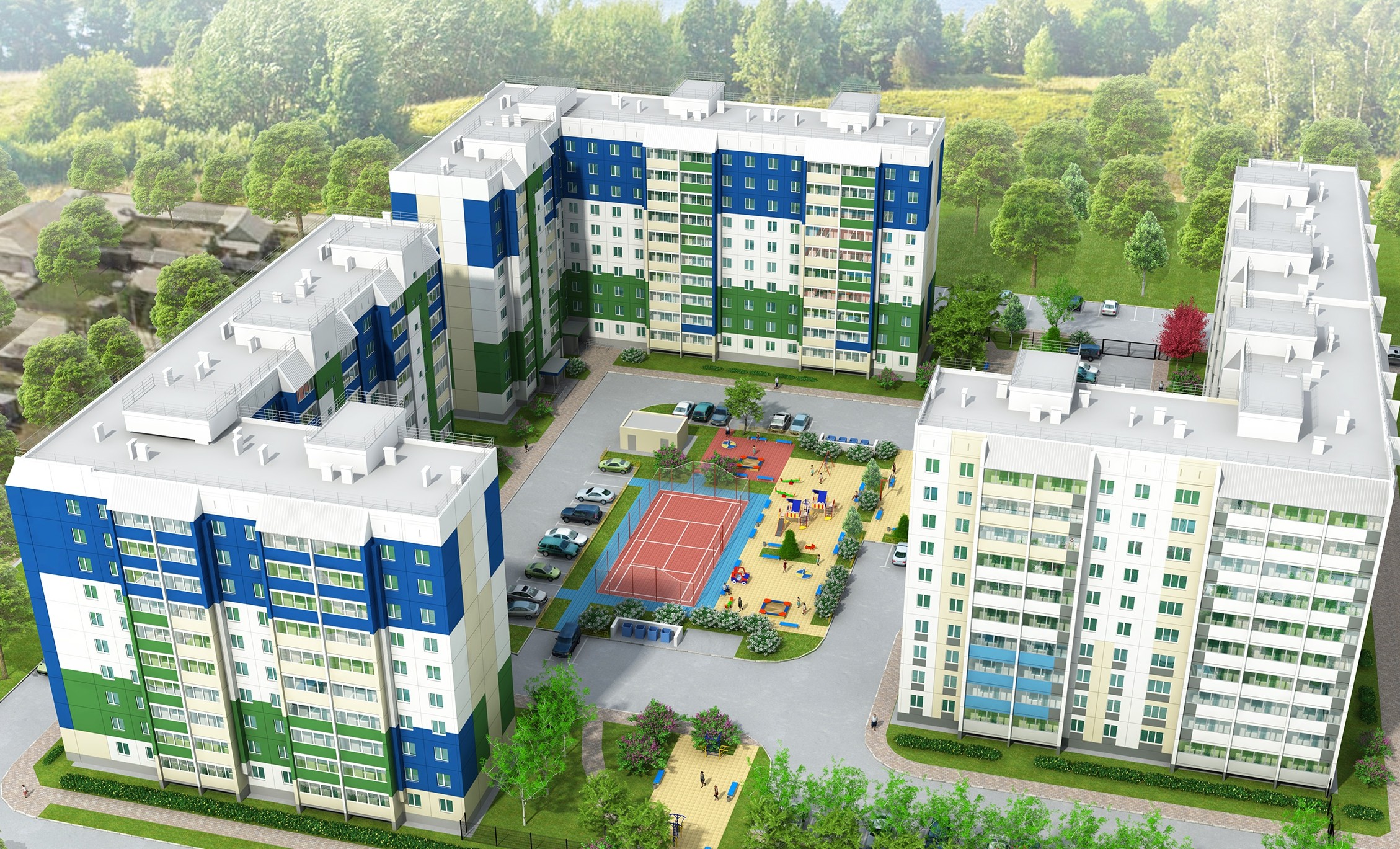 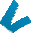 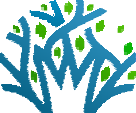 Дом(стр)Дом 63-БДом(стр)О проекте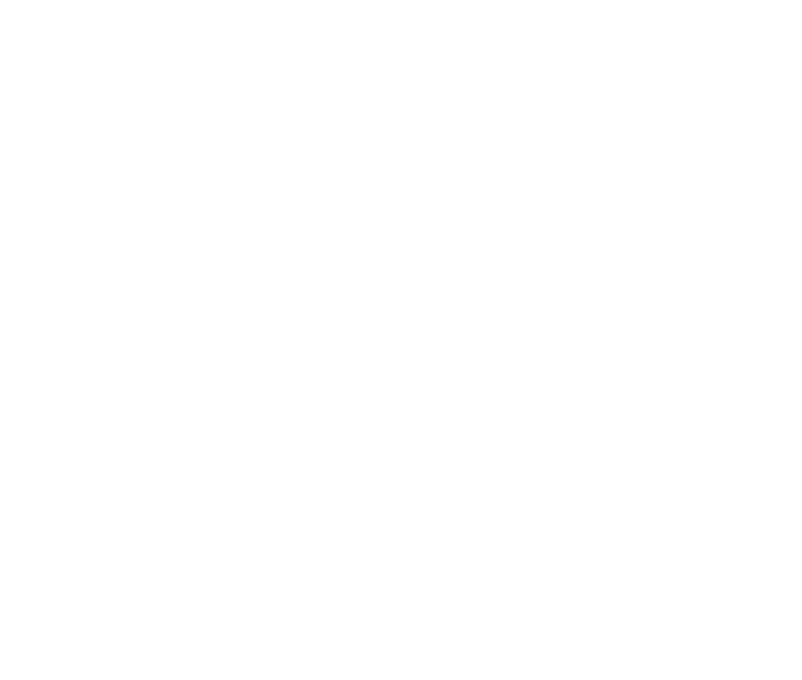 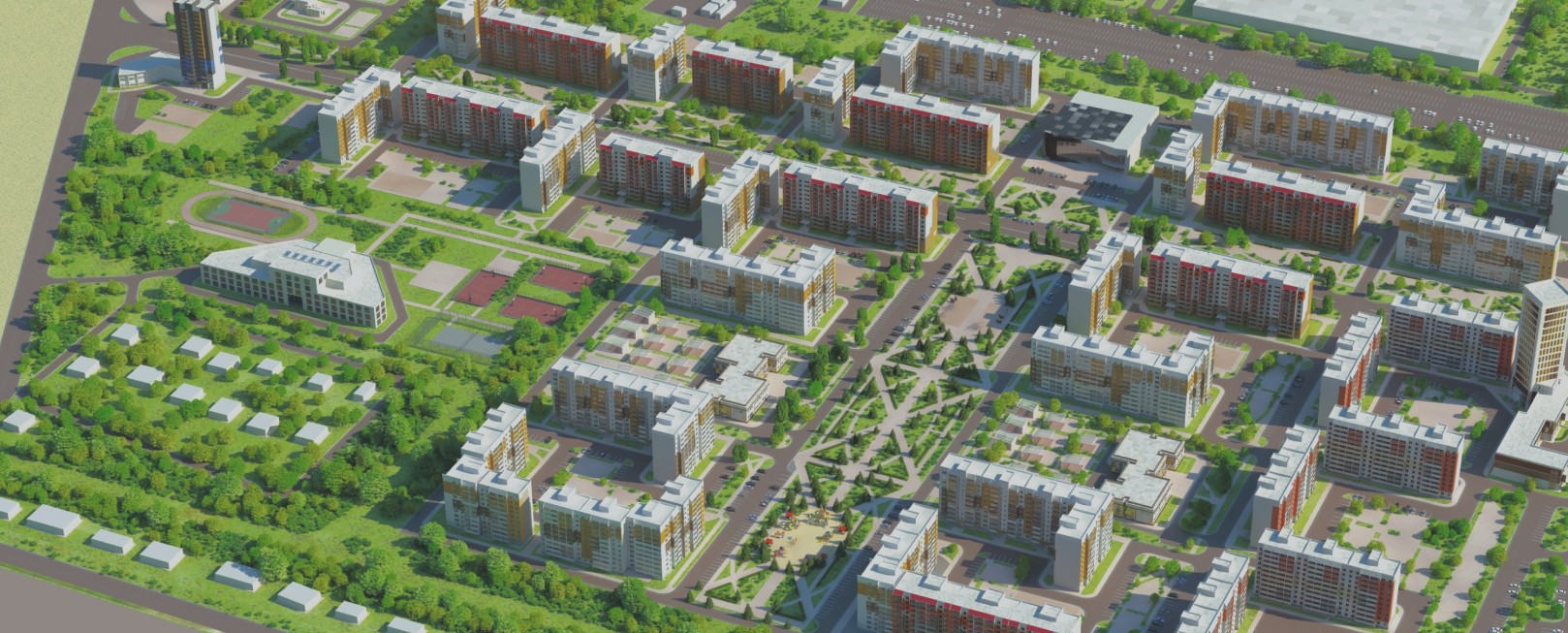 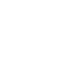 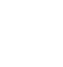 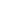 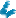 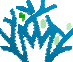 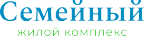 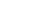 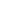 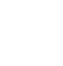 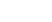 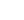 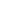 ЖК «Семейный» – это новый жилой комплекс из трех домов с закрытой дворовой территорией. Тихий и уютный район находится в стороне от основного транспортного потока. При этом добраться до центра реально за 15 минут как на машине, так и на общественном транспорте.Дом 63-Б уже сдан. Идет строительство второй и третьей очереди. ЖК «Семейный» инвестируется за счёт средств ГК «Регион 74» независимо от застройщика, поэтому он будет построен и сдан в заявленные сроки.Детский садШколаПляжПешеходный бульварТорговый центрПоликлиникаКак добраться?Общественный транспорт с ЧТЗ- маршрутное такси: 47(остановка возле детской поликлиники)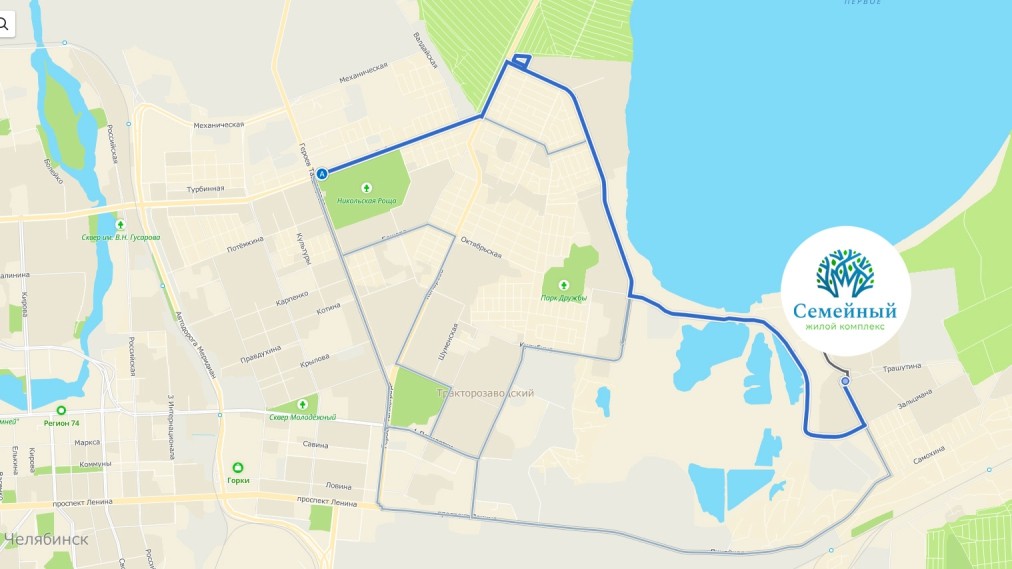 Общественный транспорт из центрамаршрутное такси: 62, 86автобус: 2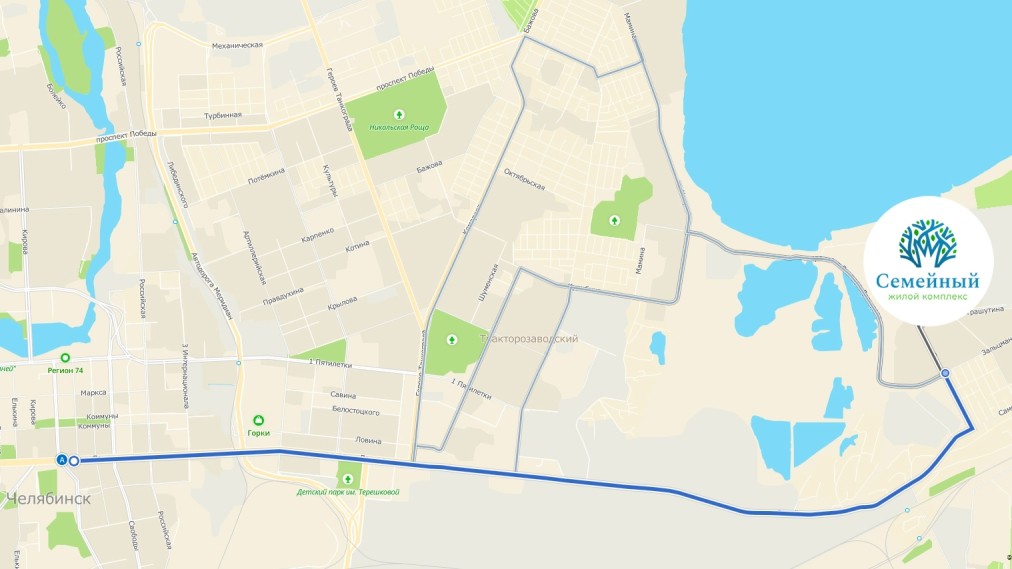 На автомобиле из центра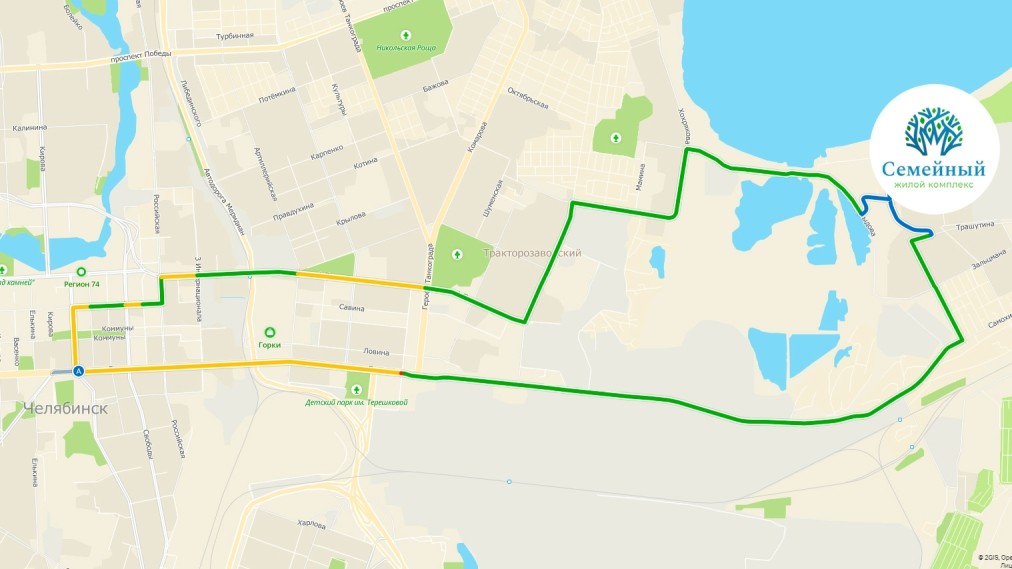 - 15 минут от пл. РеволюцииВыгодная покупка?Квартиры передаются покупателям с полной чистовой отделкой.Не нужно тратить деньги на ремонт, заезжай и живи!Двери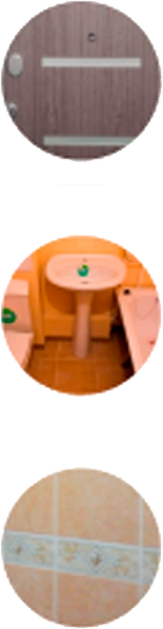 СантехникаКафельОбоиЛаминат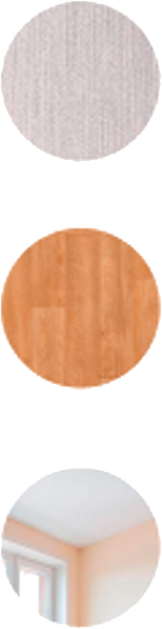 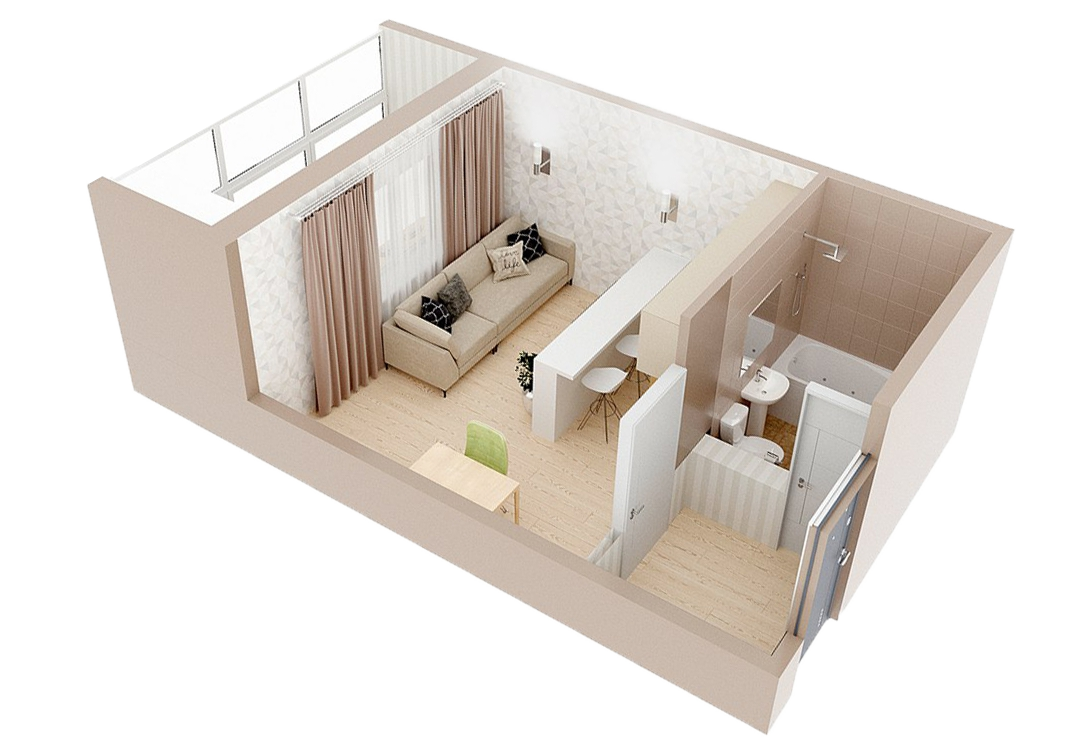 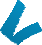 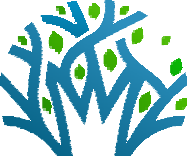 Натяжной потолок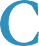 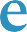 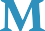 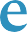 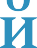 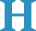 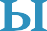 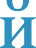 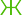 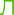 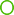 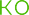 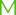 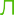 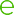 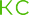 С помощью нашей компании было реализовано более 12 инвестиционных проектов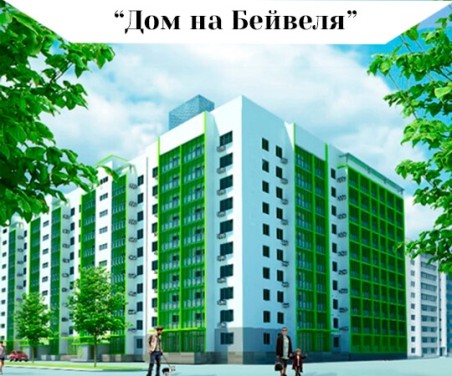 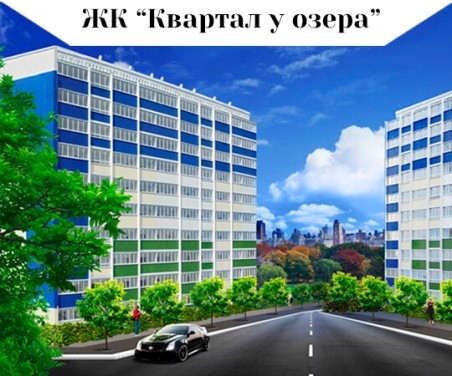 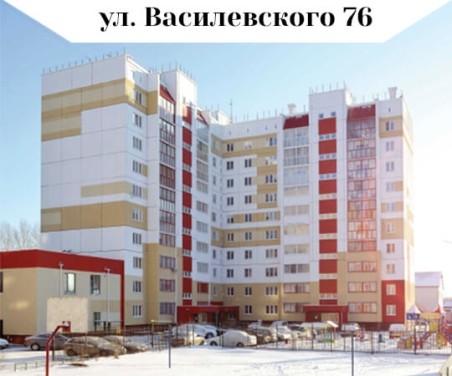 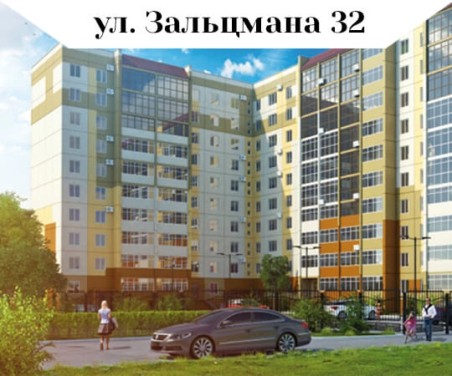 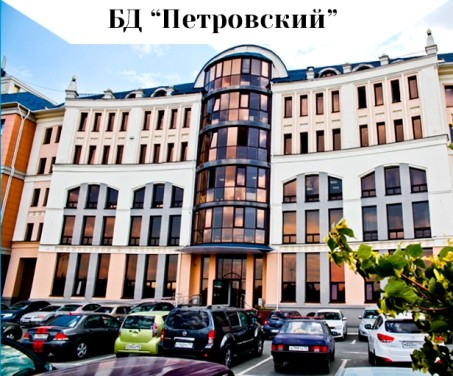 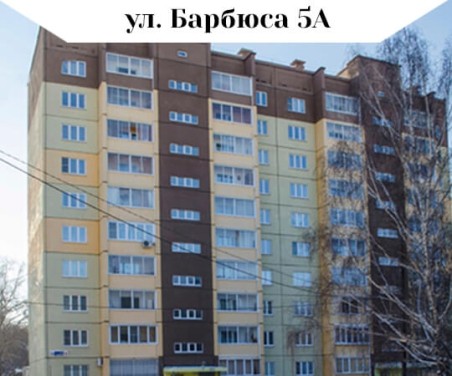 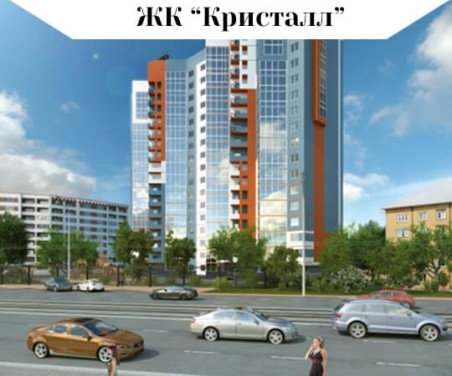 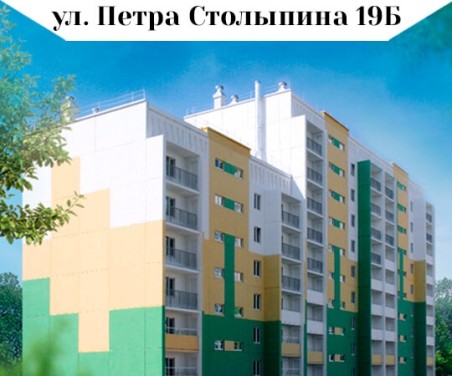 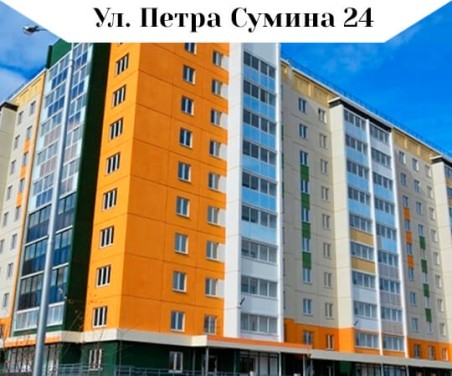 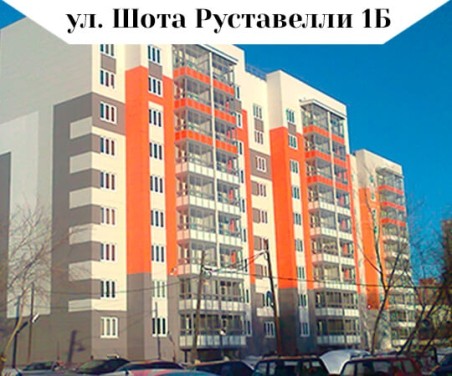 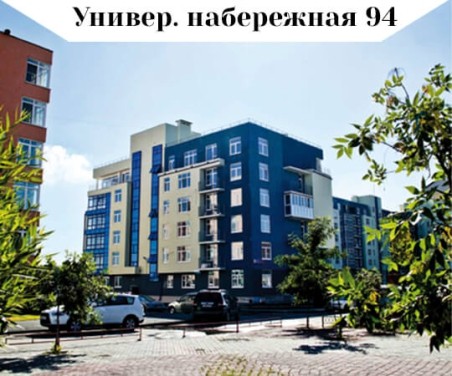 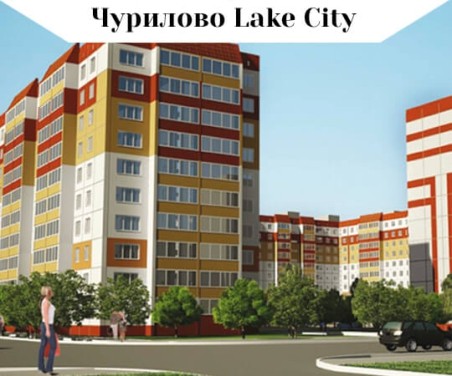 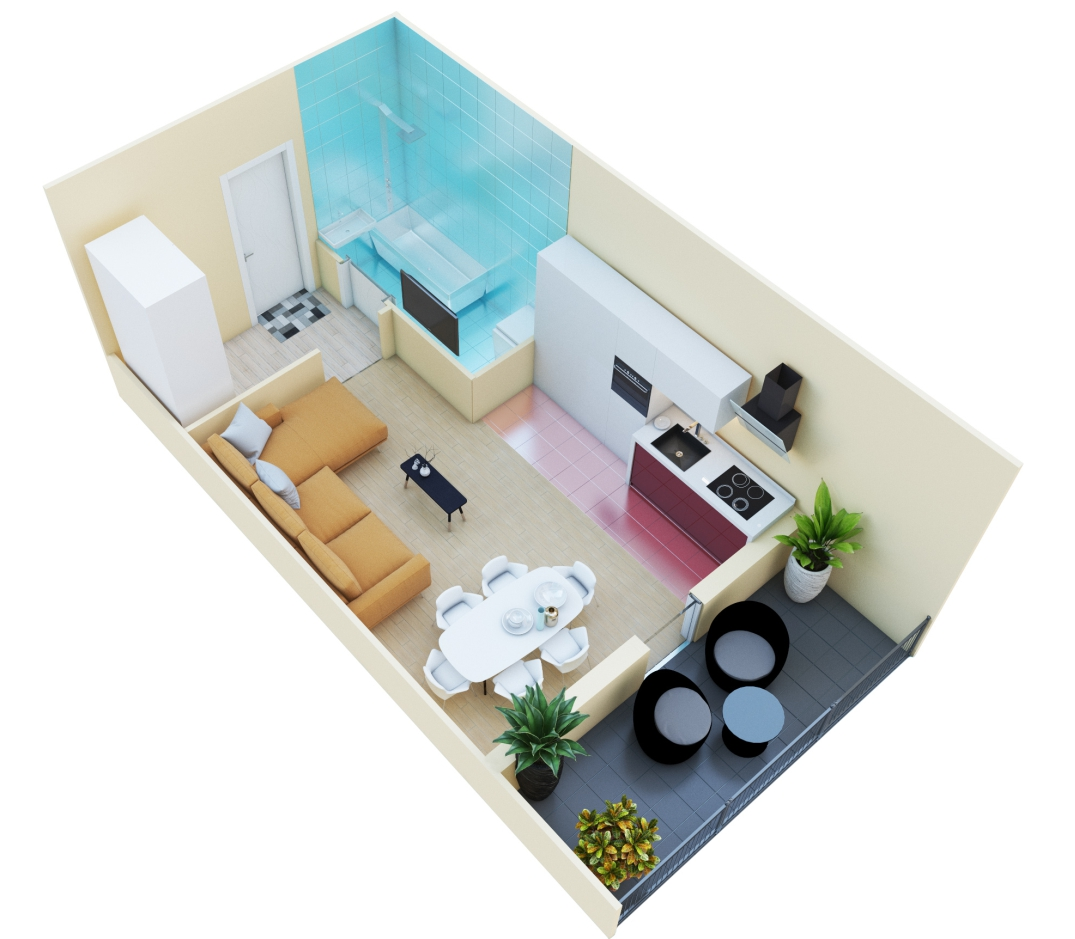 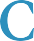 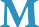 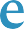 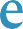 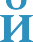 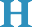 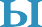 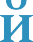 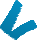 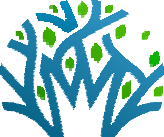 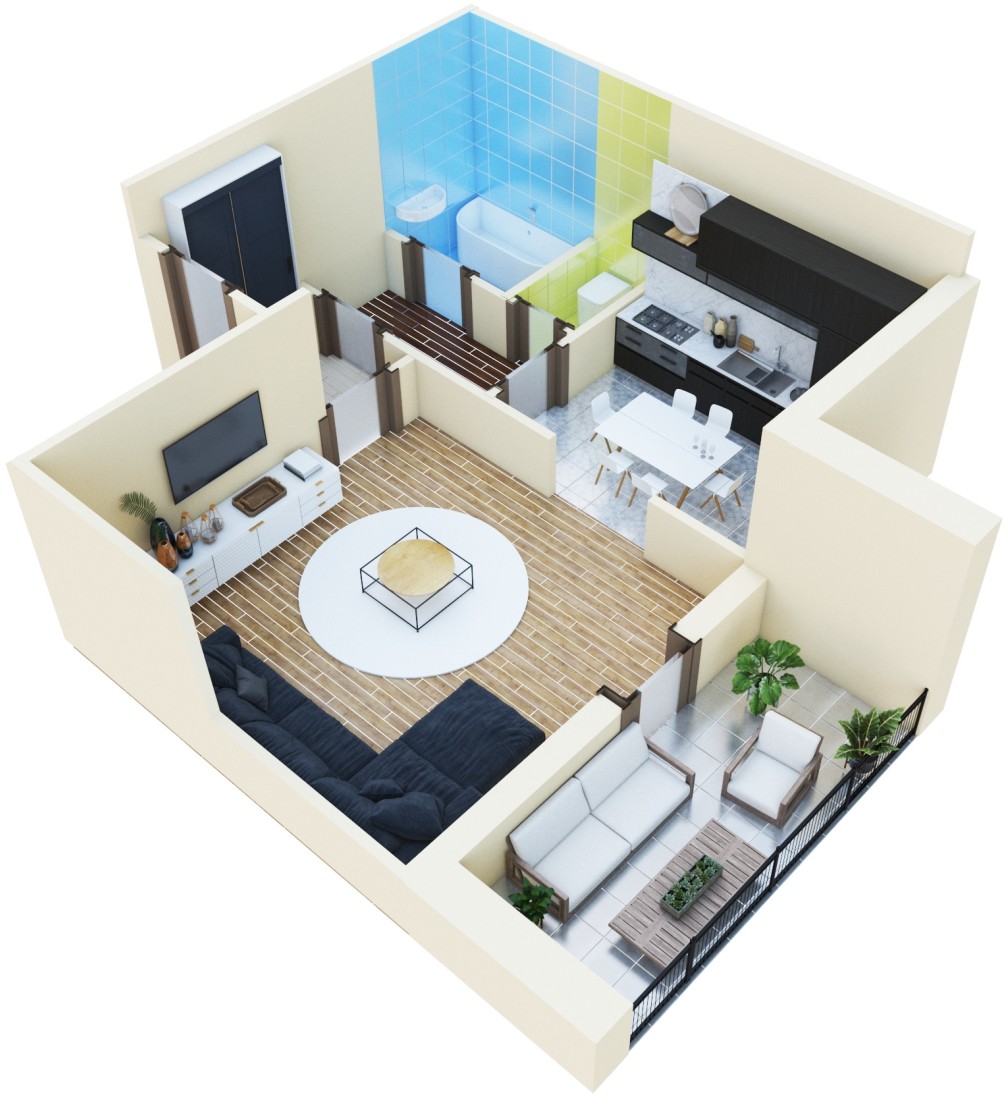 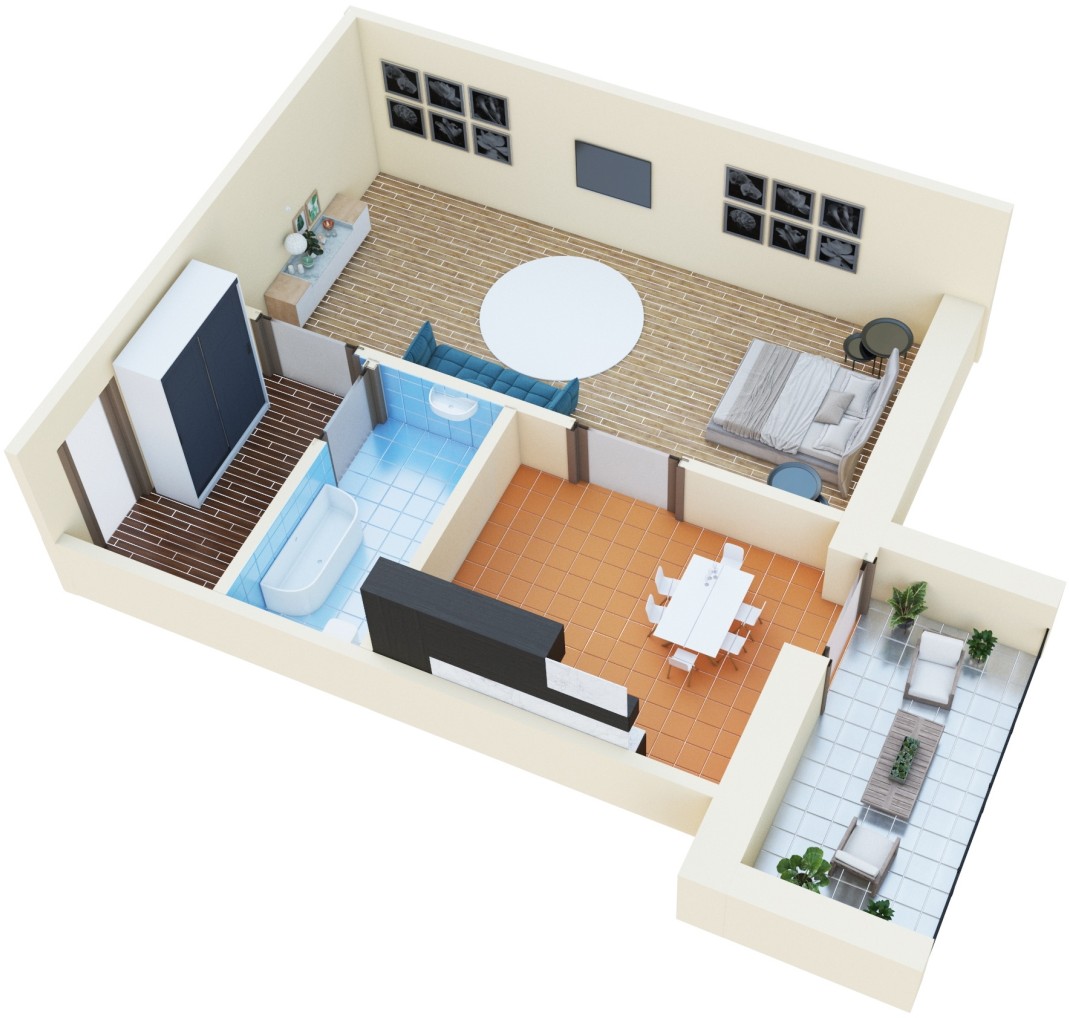 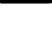 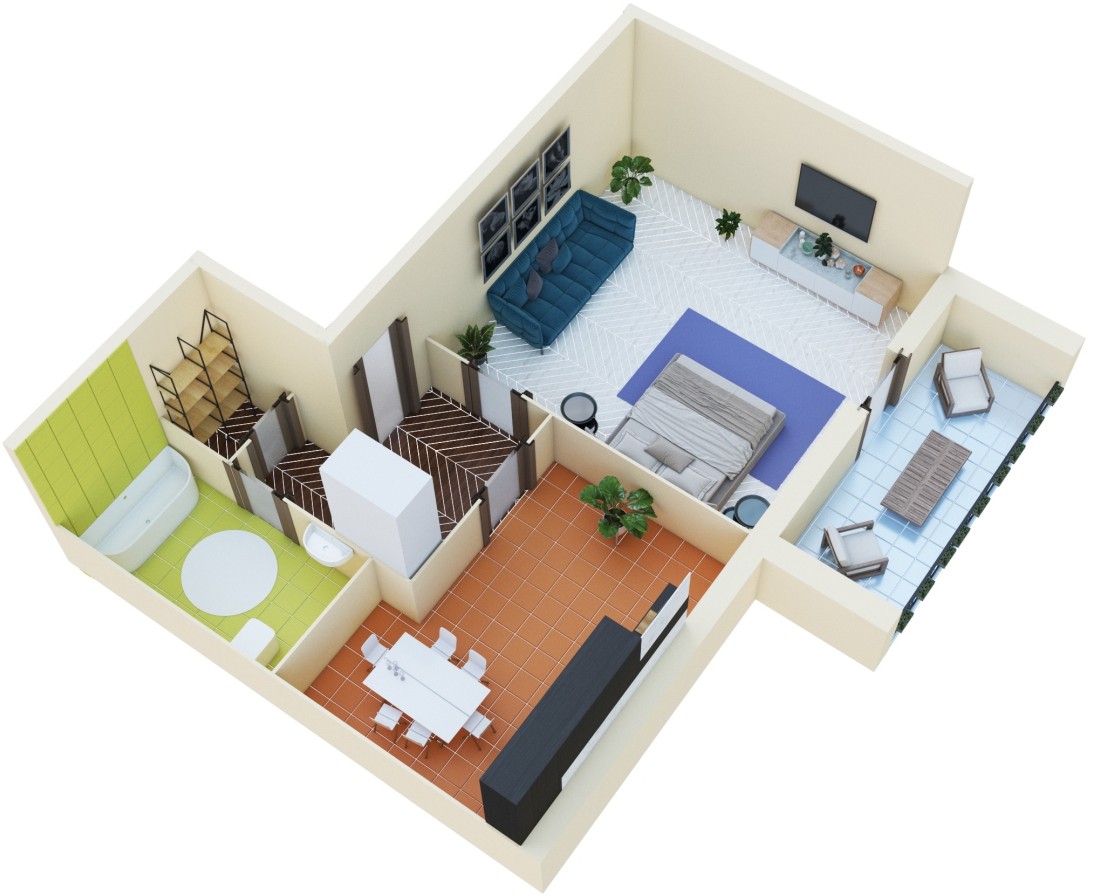 1.00с/уВанная2.6033,7137,8916.53Лоджия8.75КухняКоридор3.27Жилая комнатаПередняя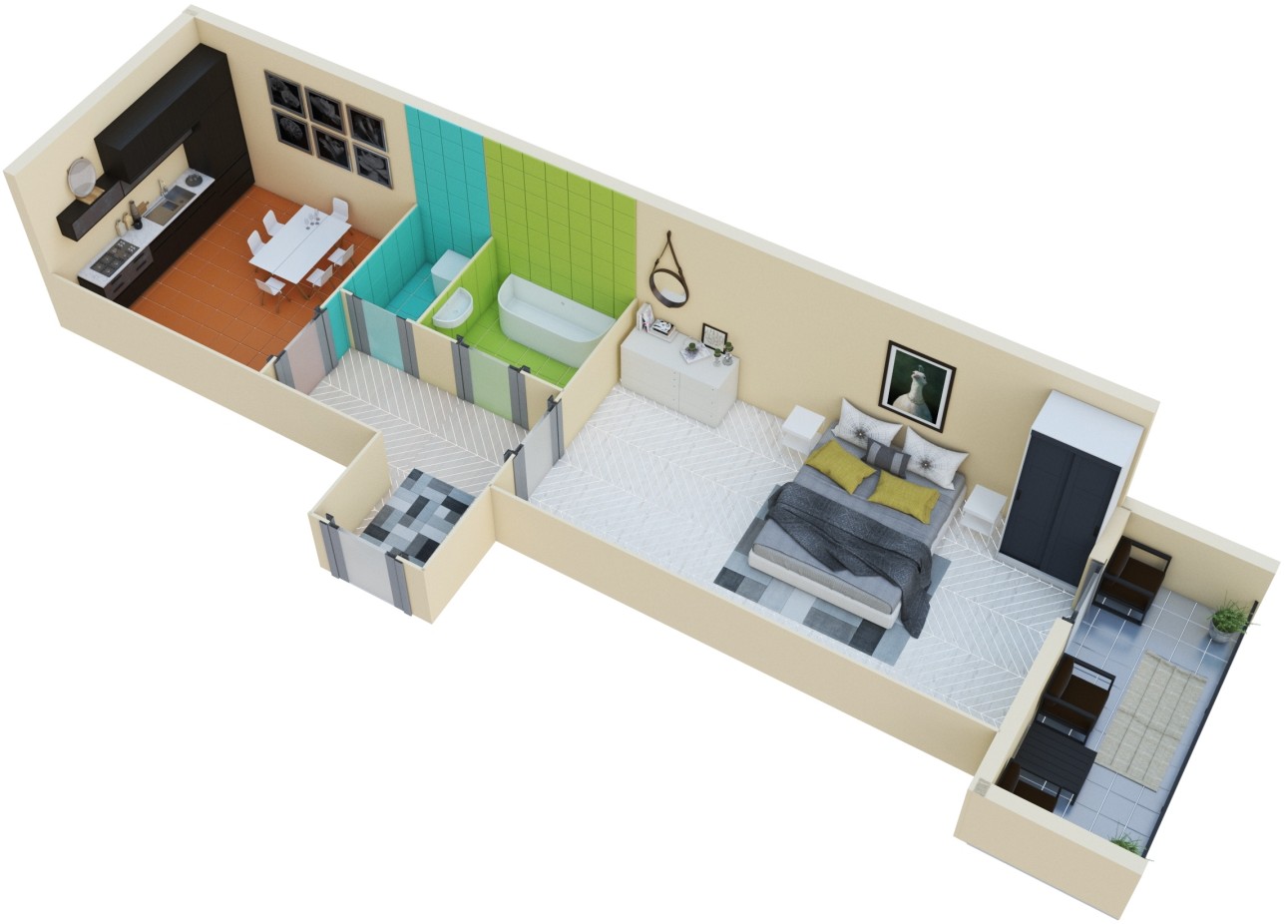 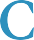 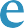 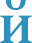 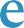 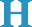 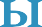 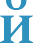 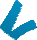 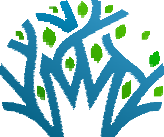 1.564.18 	Ванна с окном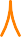 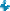 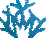  	ухня-гоК	стиная с 2-мя окнами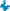 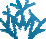  	Большая спальня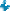 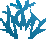  	Две лоджии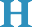 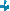 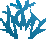 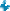 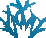  	Две лоджии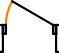 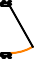 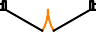 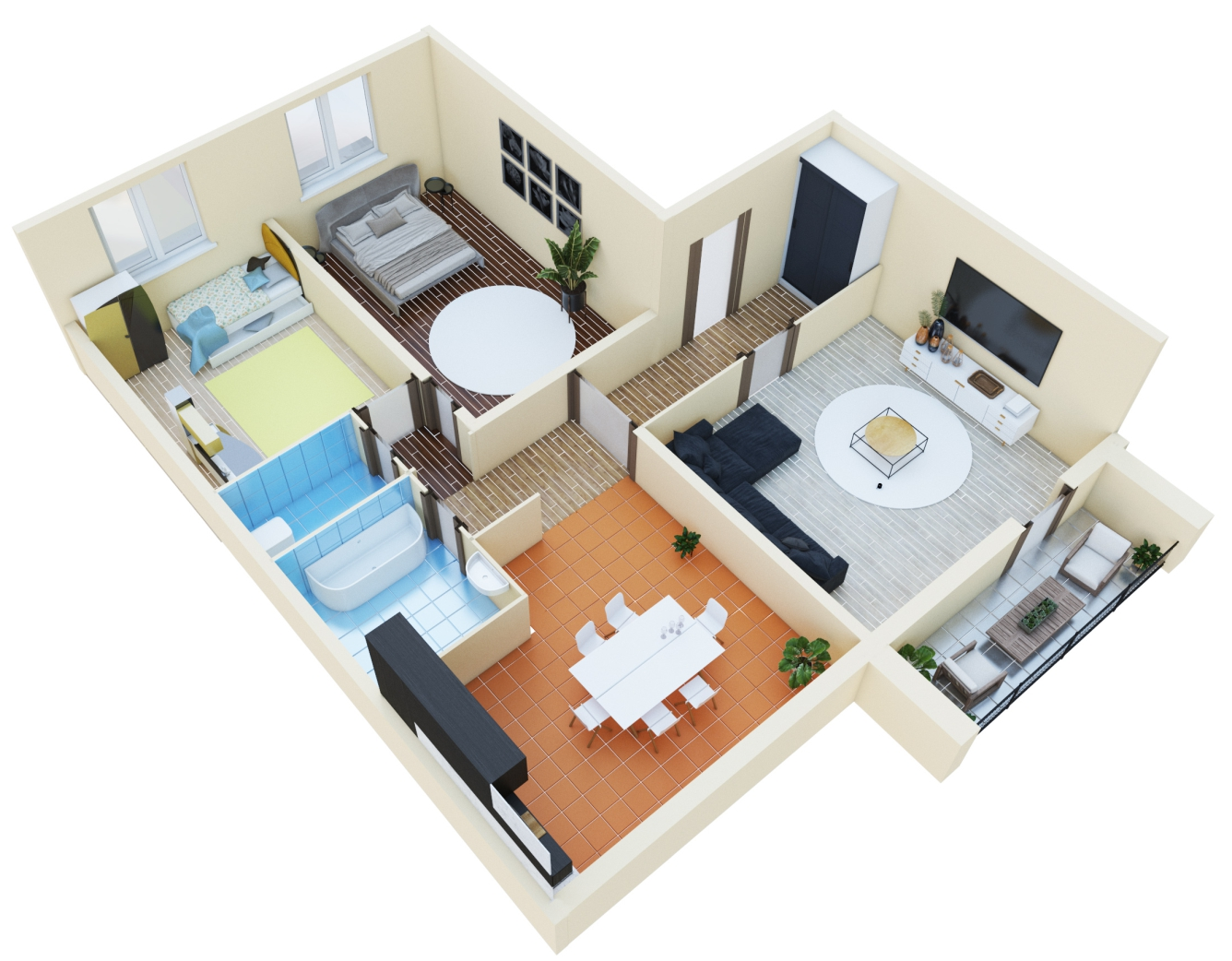 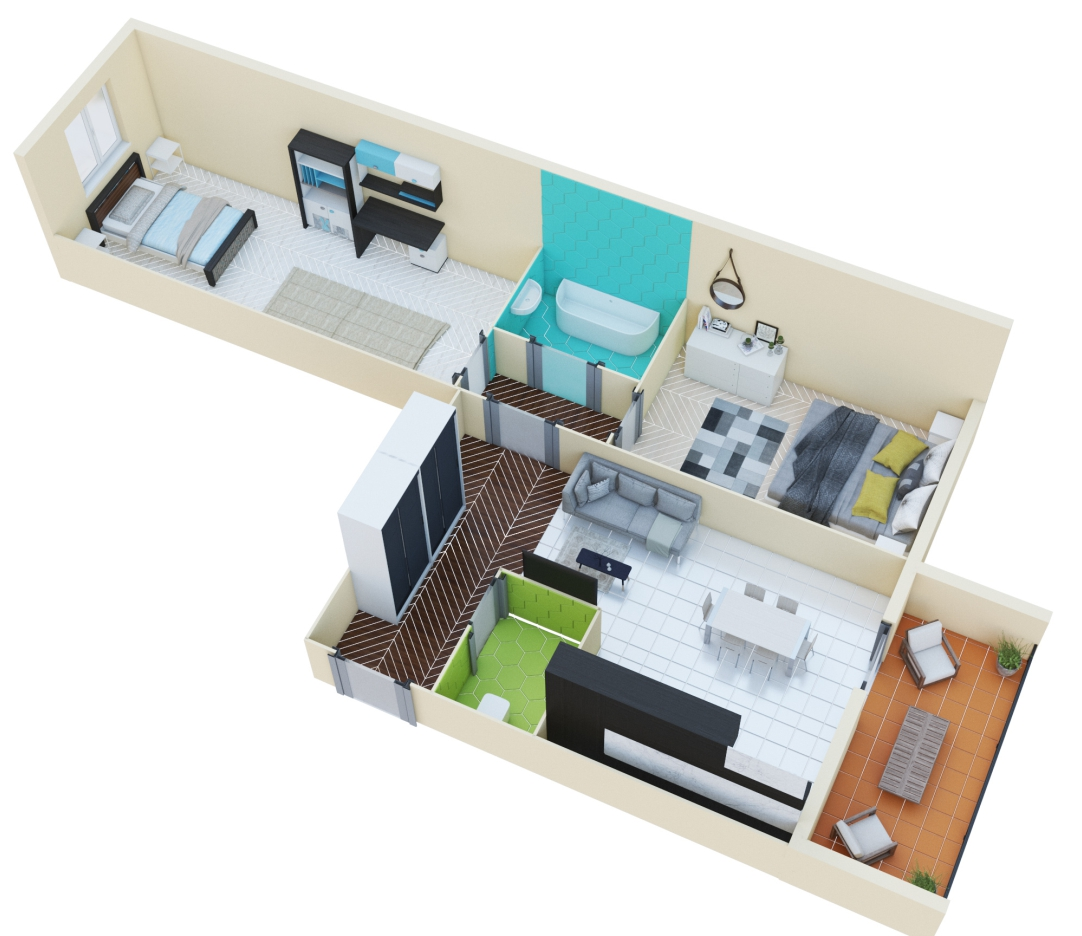 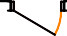 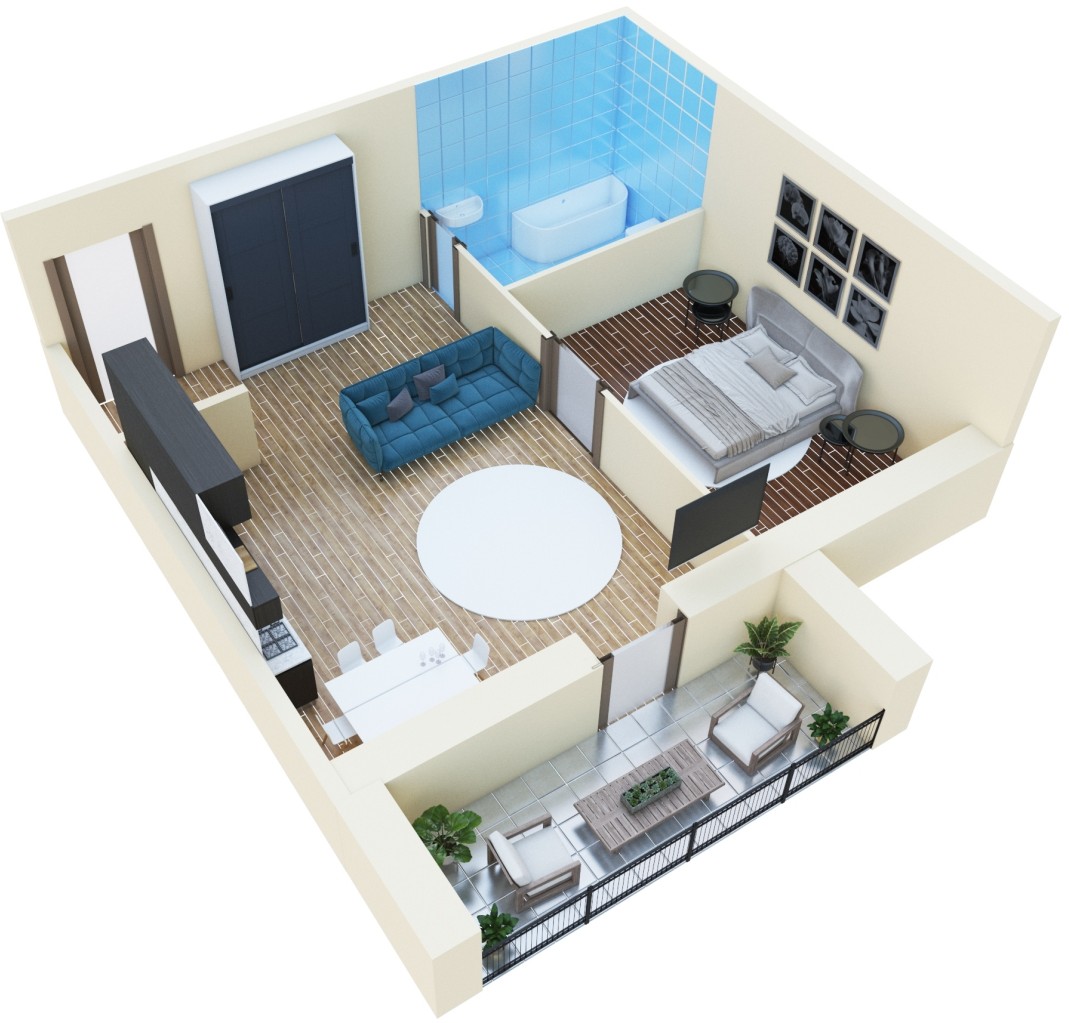 Лоджия4,72Кухня-столоваяЖилая комната65,072 69,79с/у1,5616.3816.01Передняя6.34Коридор5,36Ванная2,89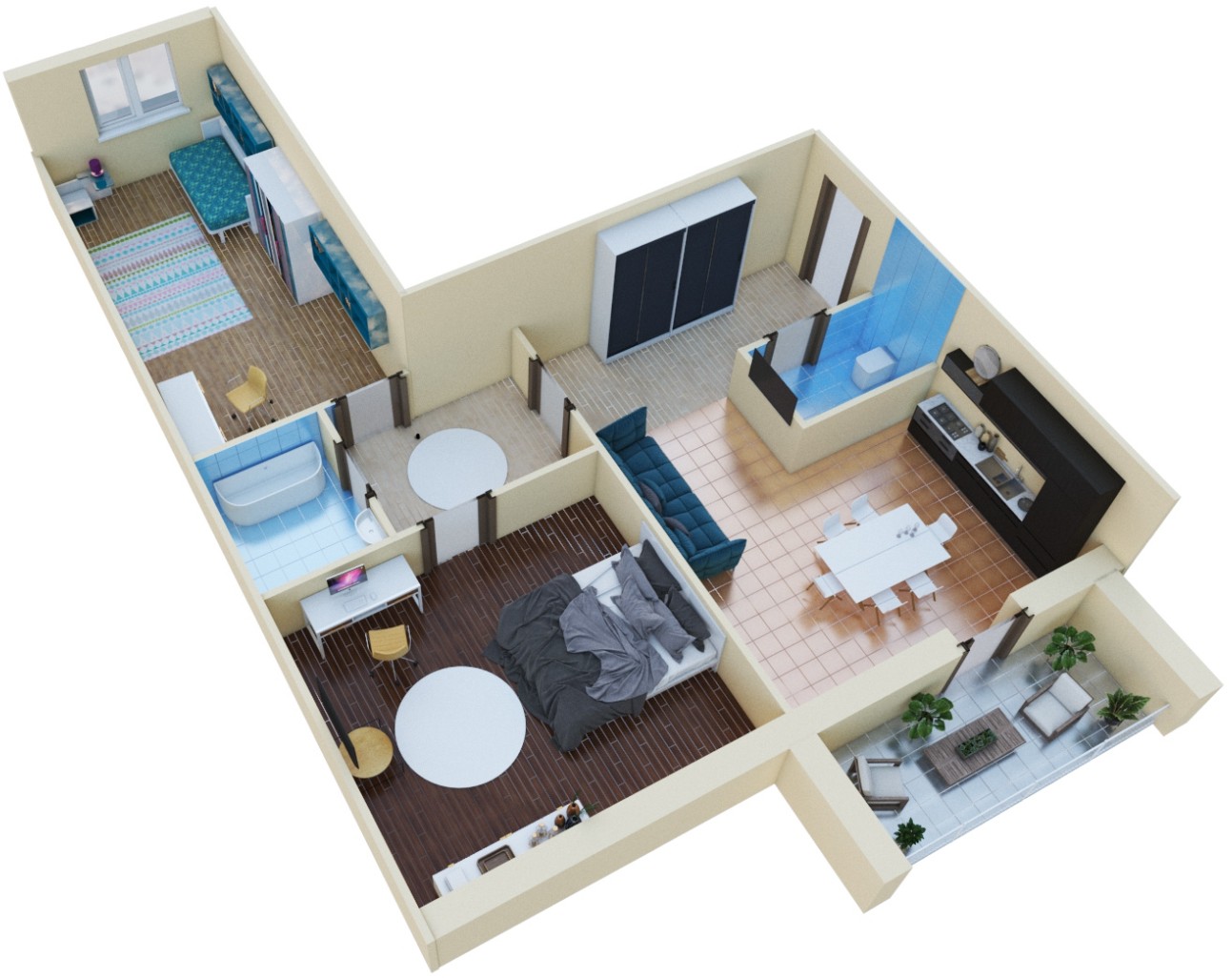 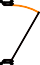 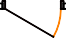 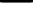 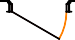 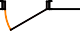 Жилая комната16,53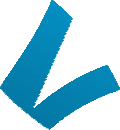 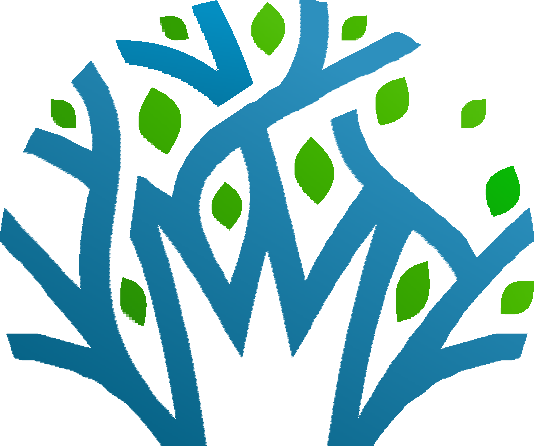 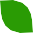 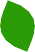 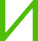 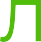 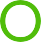 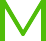 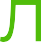 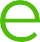 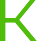 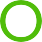 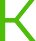 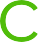 